          St. Mary’s Springs Academy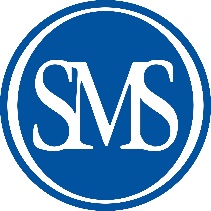                Health History Form 2017-2018Student:Last Name: ___________________ First Name: ____________________Middle:______________Age: _________    Grade: _________     Guardian Phone: _________________Medical Conditions: Check any of the following your child has had or now has. List any RECENT conditions, illnesses, surgeries, hospitalizations not mentioned:6th-12th: One Tdap (Tetanus/Diphtheria/Acellular Pertussis) adolescent booster is required.Date of last Tdap or Td (please circle which) ____/____/___If your child has any health condition(s) that you would like to discuss with the school nurse, please contact SMSA Katie Hellmer at Health Services (920) 322-3206 or khellmer@smsacademy.org.
Parent Signature: __________________________Date:_____________	HEALTH CONCERNYESHEALTH CONCERNYESNO HEALTH CONCERNSHearing ImpairmentPhysical ImpairmentHeart TroubleAsthma Requires inhaler at school    yes   no   (please circle) Requires nebulizer                yes   noHigh Blood PressureVisual ImpairmentLowered Immunity (cancer, transplant, etc.)Chicken Pox     Date:Skin ConditionsConcussion/Head Injury     Date(s):SeizuresDiabetes: Type 1 or 2 (please circle)Mental Health/Behavioral Health ConcernsFrequent NosebleedsAdditional Comments:Additional Comments:Headaches/MigrainesAllergy: (circle all that apply & specify type) Bee Stings           Insect bites Food                      Name: ______________________ Environmental       Name: ______________________ Medication            Name: ______________________ Other                     Name: ______________________ Epi pen required:  yes  /   noMedications (name/dosage/time taken):_____________________________________________________________________________________________________________________________________________Medications (name/dosage/time taken):_____________________________________________________________________________________________________________________________________________